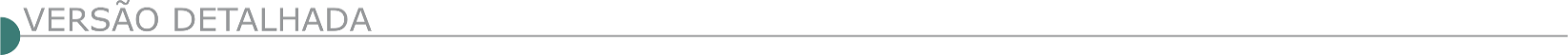 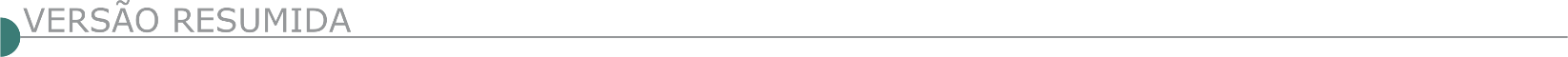 ESTADO DE MINAS GERAISCONSÓRCIO INTERMUNICIPAL PARA O DESENVOLVIMENTO AMBIENTAL SUSTENTÁVEL DO NORTE DE MINAS – CODANORTE - PC 037/2021 CONCORRÊNCIA 001/2021 Cont. de empresa p/ prestação de serviços de manutenção em: encostas, vias públicas, logradouros pavimentados e não pavimentados, rios, córregos, lagoas e praças públicas. Habilitação: 18/06/2021, 08h30min. licitacoes@codanorte.mg.gov.br www.codanorte.mg.gov.br. ELÓI MENDES PREFEITURA MUNICIPAL TOMADA DE PREÇO Nº 13/2021. Assunto: Aviso de Edital. Processo nº 112/2021 - Tomada de Preço nº 13/2021. Objeto: Contratação de pessoa jurídica apta a execução de reforma da Escola Municipal Professora Marly Benedeti Pineli, CEMEI Menino Jesus I e CEMEI Proinfância. Regime de Execução: Empreitada Global. Tipo: Menor Preço Global. Recurso Próprio. Cadastramento até 31/05/2021 na sede da Prefeitura Municipal de Elói Mendes. Protocolo até 02/06/2021 às 17h. Abertura no dia 03/06/2021 às 09h na Casa da Cultura. Necessário cumprimento das disposições do Decreto Municipal nº 2.680/2020. Mais informações pelo site: www.eloimendes.mg.gov.br ou pelo e-mail: licita@eloimendes.mg.gov.br. JAPONVAR PREFEITURA MUNICIPAL TOMADA DE PREÇOS Nº 003/2021 RETIFICAÇÃO: NO EDITAL Nº 003/2021, PUBLICADO NA DATA DE 13/05/2021. Onde se lê: execução de obra de recapeamento asfáltico, pré misturado a frio (PMF), leia – se: execução de obra de recapeamento asfáltico, em concreto betuminoso usinado à quente (CBUQ). Informações: tel.: (38) 32319122, e-mail: japonvarlicitacao@gmail.com. LAVRAS PREFEITURA MUNICIPAL AVISO DE PUBLICAÇÃO DO PROCESSO LICITATÓRIO Nº 52/2021 CONCORRÊNCIA N° 01/2021. Menor preço global. Contratação de empresa especializada em serviços gerais de manutenção, adequação, reforma e adaptação em sistemas de redes de drenagem pluvial das diversas vias públicas dos municípios de Lavras/MG, conforme especificado neste edital e seus anexos. Data de apresentação de envelopes e julgamento: 09h00min do dia 18/06/2021. O Edital encontra-se na sede da Prefeitura Municipal, à Av. Dr. Sylvio Menicucci, nº 1575, Bairro Presidente Kennedy ou pelo site www.lavras.mg.gov.br. Telefone: (35) 3694-4065. PREFEITURA MUNICIPAL DE LASSANCE PROCESSO LICITATÓRIO Nº 091/2021 - TOMADA DE PREÇOS Nº 004/2021 A ADMINISTRAÇÃO MUNICIPAL DE LASSANCE/MG - torna público que no dia 08 DE JUNHO DE 2021, às 08:00 horas, estará realizando Processo Licitatório nº 091/2021, Tomada de Preços nº 004/2021, tendo como objeto a CONTRATAÇÃO DE EMPRESA PARA CONSTRUÇÃO DE MEIO FIO E SARJETAS EM VIAS URBANAS, NA SEDE DO MUNICÍPIO DE LASSANCE/MG, NAS RUAS ESPECIFICADAS NO ANEXO I DO EDITAL, ATENDENDO AS NECESSIDADES DA SECRETARIA MUNICIPAL DE OBRAS E URBANISMO. O Edital na íntegra está disponível na Prefeitura Municipal de Lassance/MG, Rua Nossa Senhora do Carmo nº 726 – Centro – Tels. (38) 3759-1537 - 3759- 1267 e nos endereços eletrônicos: www.lassance.mg.gov.br - licitalassance@hotmail.com. PREFEITURA MUNICIPAL DE NINHEIRA AVISO DE LICITAÇÃO PREGÃO PRESENCIAL Nº 23/2021A PM de Ninheira torna público que o PP 023/2021 - prestação de serviço de recomposição de pavimento asfáltico (tapa buraco). Habilitação 28/05/2021, se encontra na íntegra no site www.diariomunicipal.com.br e o edital está disponível em www.ninheira.mg.gov.br. ESTADO DE MINAS GERAIS PREFEITURA DE NINHEIRA DEPARTAMENTO DE LICITAÇÃO AVISO DE LICITAÇÃO PP 021/2021 Prefeitura Municipal de Ninheira – MG - CNPJ Nº 01.612.495/0001-72 AVISO DE PREGÃO PRESENCIAL 023/2020 A Prefeitura Municipal de Ninheira – MG, em acordo com a Lei nº 8.666/93 e 10.520/02, torna público a licitação Pregão Presencial nº 023/2021, objeto: Registro de Preço para eventual contratação de empresa especializada para prestação de serviço de recomposição de pavimento asfáltico (tapa buraco) com pré-misturado a frio PMF em diversas ruas do município, inclusive materiais, mão de obra e transporte de todos os materiais e equipamentos, certame: 28.05.2021 às 09h00min, na sala da Comissão Permanente de Licitação da Prefeitura Municipal de Ninheira/MG, situada na Avenida Domingos José de Matos nº 67, Centro, nesta cidade. Retirada do edital através do e-mail licitação@ninheira.mg.gov.br site Municipal http://www.ninheira.mg.gov.br ou na sede da prefeitura no horário de 08:00h ao 12:00h. Maiores informações pelo telefone (38) 3832 – 8335OURO FINO PREFEITURA MUNICIPAL - AVISO DE LICITAÇÃO. PROCESSO LICITATÓRIO Nº. 249/2021, MODALIDADE TOMADA DE PREÇOS Nº 001/2021Do tipo menor preço por empreitada global, execução de obra pública, incluindo material e mão de obra, para Pavimentação Asfáltica da Rua Manoel Teodoro de Freitas / Distrito de Crisólia, conforme memorial descritivo, planilha orçamentária, cronograma físico financeiro, e projetos anexos. A entrega dos envelopes será no dia 11/06/2021 até às 09:00h. O instrumento convocatório em inteiro teor estará à disposição dos interessados de 2ª a 6ª feira, das 09h às 15h30, na Av. Cyro Gonçalves, 173, Ouro Fino - MG, CEP 37570-000 e poderá ser obtido pelo endereço eletrônico: www.ourofino.mg.gov.br. PIUMHI PREFEITURA MUNICIPAL - AVISO DE LICITAÇÃO – PROCESSO LICITATÓRIO Nº46/2021 – PREGÃO ELETRÔNICO NO REGISTRO DE PREÇO Nº31/2021 O Município de Piumhi/MG, pessoa jurídica de direito público interno, inscrito no CNPJ sob o nº16.781.346/0001-04, torna público que realizará a licitação na modalidade PREGÃO ELETRÔNICO REGISTRO DE PREÇO Nº31/2021, tipo menor preço por lote, visando o registro de preços para futuras e eventuais prestações de serviços de recomposição de vala tipo “operação tapa-buraco”, em vias públicas do município de Piumhi, em C.B.U.Q (concreto betuminoso usinado a quente) faixa “c” padrão DER, inclusive a regularização e compactação do subleito, conforme normas recomendadas, com fornecimento de materiais (CBUQ e emulsão), mão de obra e equipamentos necessários para recuperação/ manutenção em diversas vias e logradouros públicos do município de Piumhi/mg, cujos serviços deverão ser executados quando solicitado por esta Prefeitura e de acordo com suas necessidades. A data final de acolhimento das propostas será até às 08:59 horas do dia 02/06/2021 e o início da sessão de lances às 09:00 horas da mesma data, nos termos da Lei nº10.520/02 e demais legislações aplicáveis à espécie. Informações através do site: https://licitanet.com.br e/ou http://prefeiturapiumhi.mg.gov.br/editais/, ou na sede da Prefeitura de 8:00 às 12:00 horas, pelo telefone (37)3371-9222. Dr. Paulo César Vaz – Prefeito Municipal.PIRANGA PREFEITURA MUNICIPAL AVISO DE EDITAL. PROC. LICITATÓRIO Nº. 97/2021. TOMADA DE PREÇOS Nº. 06/2021. Objeto: Contratação de Serviços de Construção de Tabuleiro da Ponte localizada na Comunidade “Quilombo” – 2ª Etapa. Data: 10/06/2021, às 09:00. Local: Rua Vereadora Maria Anselmo, 119, Centro. Edital e informações: (31)3746-1260 ou pelo Email licitacao@piranga.mg.gov.br ou pelo site www.piranga.mg.gov.br. Piranga/MG, 17/05/2021. Letícia Rezende Dias – Diretora do Departamento de Administração.RIO PARDO DE MINAS PREFEITURA MUNICIPAL PREGÃO Nº 039/2021 AVISO DE LICITAÇÃO - PROCESSO Nº 077/2021. Objeto: Contratação de empresa destinada a prestação de serviços de limpeza urbana tais como capina, raspagem de passeios, guias sarjetas, vias urbanas e logradouros públicos, remoção de pintura de meio fio na sede deste município, com entrega dos envelopes até as 08:00:00 horas do dia 31/05/2021. Maiores informações pelo telefone (038) 3824-1356 - ou através do e-mail licitação@riopardo.mg.gov.br ou ainda na sede da Prefeitura Municipal de Rio Pardo de Minas - 17/05/2021. Astor José de Sá - Prefeito Municipal.ROMARIA PREFEITURA MUNICIPAL AVISO DE LICITAÇÃO TOMADA DE PREÇO 006/2021 O Município de Romaria/MG, através da Comissão Permanente de Licitação, torna público que às 09:00 horas do dia 04 de junho 2021, na sede da Prefeitura Municipal de Romaria/MG, estará realizando Tomada de Preço na contratação de empresa especializada para execução da segunda etapa de revitalização, reforma e ampliação da Praça da Matriz, conforme Plano de Ação 0903-004024/2020 Transferência Especial Programa 0903 Emenda 202040770013 firmado com este município. Maiores informações pelo tel. (034) 3848-1110, horário das 08:00 às 17:00 horas - Sandra Maria Santos - Presidente da CPL, 17 de maio de 2021.SABARÁ PREFEITURA MUNICIPAL AVISO EDITAL DE LICITAÇÃO Nº 046/2021 Tomada de Preços – Será realizado no dia 02/06/2021, às 09:00 horas, cujo objeto é a “Contratação de empresa do ramo para a construção do Almoxarifado Geral da Secretara Municipal de Educação, localizado na MGC 262 – KM 305, no bairro Nações Unidas, Sabará/MG, com o fornecimento de mão de obra e materiais, em atendimento a Secretaria Municipal de Educação, conforme especificações contidas neste edital e seus anexos. ” Edital e anexos no site www.sabara.mg.gov.br. SAPUCAÍ-MIRIM PREFEITURA MUNICIPAL TOMADA DE PREÇO Nº 003/2021 Torna público que fará realizar no dia 02/06/2021, as 09h00min, na sala de licitações da Prefeitura Municipal, sito a Rua Vasco Gusmão Martins, nº 108, centro, Sapucaí Mirim - MG, a abertura do processo Licitatório nº 085/2021, tomada de preços nº 003/2021. Objeto: contratação de empresa para execução de obra de engenharia de reforma e ampliação do Cemei prof. Luiza Aparecida Borges, Sapucaí Mirim/ MG. Edital e maiores informações: Fone (35) 3655-1005 ou no endereço supramencionado/site www.sapucaimirim.mg.gov.br. Sapucaí Mirim, 17 de maio de 2021. Nilson Gonçalves Trindade – prefeito. Silvia Regina dos santos Barreira – presidente da comissão de Licitação.TOMADA DE PREÇO Nº 002/2021Torna público que fará realizar no dia 01/06/2021, as 14h00min, na sala de licitações da Prefeitura Municipal, sito a Rua Vasco Gusmão Martins, nº 108, centro, Sapucaí Mirim - MG, a abertura do processo Licitatório nº 084/2021, tomada de preços nº 002/2021. Objeto: contratação de empresa para execução de obra de engenharia de reforma do refeitório e adaptação para Biblioteca da e. M. Vitrúvio Marcondes Pereira, Sapucaí Mirim/MG. Edital e maiores informações: Fone (35) 3655-1005 ou no endereço supramencionado/site www.sapucaimirim.mg.gov.br.SANTA BÁRBARA PREFEITURA MUNICIPAL - CONCORRÊNCIA Nº 001/2021 Comissão de Licitação. Comunicado de Retificação - Concorrência nº 001/2021. A Comissão Permanente de Licitação comunica aos interessados da Licitação Concorrência nº 001/2021 - PRC Nº 025/2021 cujo objeto: Execução da Obra de Implantação: “Rota, Histórias do Ouro entre Serras” Obra de Requalificação Urbana de Vias e Praça - (Trecho 6) em SB/MG, que houve retificação no Edital conforme Errata (Retificação) 001 disponível no site: www.santabarbara.mg.gov.br. Data do recebimento das propostas e documentos: 21/06/2021 às 08 horas, Museu Antoniano - Segundo andar - Praça Cleves de Faria, 74, Centro - Edital à disposição no site: www.santabarbara.mg.gov.br e na Prefeitura. Santa Bárbara, 17/05/2021. Simone do Rosário Germano - Secretária Municipal de Administração Pública.SANTOS DUMONT PREFEITURA MUNICIPAL EXTRATO DE RETIFICAÇÃO PARCIAL PP036/2021Publicado em 13/05, pág. 09. Obj. Futura e eventual contratação de empresa para recomposição de asfalto em vias urbanas (operação Tapa buraco) incluindo pintura de ligação, fornecimento, transporte e aplicação de CBUQ – Concreto Betuminoso usinado a quente, incluindo emulsão asfáltica, em atendimento Sec. Mun. de Obras e Serv. Públicos. Onde se lê 04/06/2021, leia-se 01/06/2021. Mantidas as demais especificações. CAA- PrefeitoSÃO BRÁS DO SUAÇUÍ PREFEITURA MUNICIPAL AVISO DE LICITAÇÃO - PREGÃO PRESENCIAL Nº 20/2021.O Município de São Brás do Suaçuí, MG, torna público que fará realizar uma licitação na modalidade Pregão Presencial, no dia 01/06/2021, às 09 horas, na Sala do Setor de Licitações e Contratos da Prefeitura Municipal, localizada na Avenida Dr. Aprígio Ribeiro de Oliveira, nº 150 - 1º pavimento - Centro, visando a aquisição de roçadeiras motor dois tempos a serem utilizadas pela Secretaria Municipal de Obras, Urbanismo e Transporte na manutenção e conservação de vias públicas do Município de São Brás do Suaçuí/MG. Cópia do edital disponível no site www.saobrasdosuacui.mg.gov.br e mais informações pelo telefone (31) 3738-1570. São Brás do Suaçuí, 14 de maio de 2021. Geraldino Pacheco de Oliveira Filho - Prefeito Municipal. AVISO DE LICITAÇÃO - PREGÃO PRESENCIAL Nº 21/2021. O Município de São Brás do Suaçuí, MG, torna público que fará realizar uma licitação na modalidade Pregão Presencial, no dia 31/05/2021, às 09 horas, na Sala do Setor de Licitações e Contratos da Prefeitura Municipal, localizada na Avenida Dr. Aprígio Ribeiro de Oliveira, nº 150 - 1º pavimento - Centro, visando a aquisição de um veículo, tipo caminhão caçamba trucado, reduzido completo, incluindo caçamba, zero quilômetro, para atender as necessidades da Secretaria Municipal de Obras, Urbanismo e Transporte. Cópia do Edital disponível no site www.saobrasdosuacui.mg.gov.br e mais informações pelo telefone (31) 3738-1570. São Brás do Suaçuí, 14 de maio de 2021. Geraldino Pacheco de Oliveira Filho - Prefeito Municipal.SÃO GOTARDO PREFEITURA MUNICIPAL AVISO DE LICITAÇÃO: PROCESSO LICITATÓRIO Nº. PMSG/CPL/061/2021. CONCORRÊNCIA Nº. 002/2021.Tipo: menor preço global. Objeto: contratação de empresa especializada para execução de obras relativas ao recapeamento asfáltico em cbuq de diversas ruas no município de São Gotardo e no distrito de Guarda dos Ferreiros, em atendimento a secretaria municipal de obras públicas, serviços urbanos e transportes. Data de abertura: 21/06/2021 - entrega dos envelopes até as 12h45min – abertura dos envelopes a partir de 13h00min, na sala do departamento de licitação. Edital completo disponível gratuitamente no site da prefeitura municipal de São Gotardo/Mg (www.saogotardo.mg.gov.br). Informações: tel. (34) 3671-7111/7127 ou e-mail: licitacaosg@gmail.com. SARZEDO PREFEITURA MUNICIPAL AVISO DE ABERTURA DE LICITAÇÃO TOMADA DE PREÇOS N.º 04/2021 Para “contratação de empresa especializada para executar serviços de implantação de praça pública do Mirante no Bairro santo Antônio - Sarzedo, incluindo fornecimento de materiais, equipamentos e mão de obra, conforme descrito e especificado neste edital e anexos”. Protocolar os envelopes até o dia 02/06/2021, as 09h00mn, no setor de protocolos da prefeitura, sito a rua Eloi Cândido de Melo, 477, centro, Sarzedo. Os envelopes serão abertos nesta mesma data, 02/06/2021, as 09h30mn no setor de compras, a rua Antônio Dias dos santos, 148, centro, Sarzedo/MG o edital e anexos encontram-se a disposição no site da prefeitura www.sarzedo.mg.gov.br. Informações pelo telefone 31 3577 6531, e-mail comprassaude@sarzedo.mg.gov.br. VISCONDE DO RIO BRANCO PREFEITURA MUNICIPAL AVISO DE LICITAÇÃO – PREGÃO Nº 045/2021 – PROCESSO LICITATÓRIO Nº 100/2021 A Administração Municipal de Visconde do Rio Branco, através de sua Pregoeira, torna público que fará licitação na modalidade Pregão, visando à aquisição de Materiais para Pavimentação e Obras em Geral do Município, incluindo Convênios (Ver maiores especificações no Edital) – Entrega de propostas, documentações e credenciais até 31/05/2021 às 09h, quando será dado início aos trabalhos. Cópia do edital já se encontra disponível para os interessados, à Praça 28 de Setembro, Centro, ou pelo site: www.viscondedoriobranco.mg.gov.br. Informações pelo Tel.: (32) 3551-8150. (Ass.) Flaviana Lima Teixeira – Pregoeira Oficial.ESTADO DA BAHIASECRETARIA DE INFRAESTRUTURA HÍDRICA E SANEAMENTO EMPRESA BAIANA DE ÁGUAS E SANEAMENTO S.A. – EMBASA - AVISO DA LICITAÇÃO Nº 073/21 A Embasa torna público que realizará a LICITAÇÃO n.º 073/21, processada de acordo com as disposições da Lei nº 13.303/2016, Lei complementar 123/2006 e Regulamento Interno de Licitações e Contratos da EMBASA. Objeto: Melhorias no Sistema de Abastecimento de Água Tratada do município de Pojuca com recuperação nos módulos de tratamento da ETA, reservatório elevado e substituição de redes subdimensionadas. Disputa: 10/06/2021 às 14:00 horas. (Horário de Brasília-DF). Recursos Financeiros: Próprios. O Edital e seus anexos encontram-se disponíveis para download no site http://www.licitacoes-e.com.br/. (Licitação BB nº: 873200). O cadastro da proposta deverá ser feito no site http://www.licitacoes-e.com.br/, antes da abertura da sessão pública. Informações através do e-mail: plc.esclarecimentos@embasa.ba.gov.br ou por telefone: (71) 3372-4756/4764. Salvador, 18 de março de 2021 - Carlos Luís Lessa e Silva - Presidente da Comissão.ESTADO DO PARÁSUPERINTENDÊNCIA REGIONAL NO PARÁ AVISO DE LICITAÇÃO PREGÃO ELETRÔNICO Nº 151/2021 - UASG 393016 Nº PROCESSO: 50602003430202024. Objeto: Execução dos serviços de manutenção (conservação/recuperação). Rodoviária referente ao Plano Anual de Trabalho e Orçamento - P.A.T.O, Rodovia: BR-163/PA, Trecho: Divisa MT/PA (Km 0,00) - Fronteira Brasil/Suriname, Subtrecho: Vila Moraes Almeida - Vila Planalto, Segmento: Km 419,90 - Km 537,04 e Extensão: 117,14 Km, Lote: Único. Total de Itens Licitados: 1. Edital: 18/05/2021 das 08h00 às 12h00 e das 13h00 às 17h59. Endereço: Rodovia Br 316 Km Zero, S/n - Castanheira, - Belém/PA ou https://www.gov.br/compras/edital/393016-5-00151-2021. Entrega das Propostas: a partir de 18/05/2021 às 08h00 no site www.gov.br/compras. Abertura das Propostas: 31/05/2021 às 09h30 no site www.gov.br/compras. ESTADO DO RIO DE JANEIROSUPERINTENDÊNCIA REGIONAL NO RIO DE JANEIRO AVISO DE LICITAÇÃO PREGÃO ELETRÔNICO Nº 128/2021 - UASG 393019 Nº PROCESSO: 50607001333202057. Objeto: Contratação de empresa ou consórcio de empresa para a execução dos serviços de Implantação e Manutenção de Dispositivos de Segurança e de Sinalização Rodoviária, no âmbito do Programa BR-Legal 2, nas rodovias BR-040/RJ, BR-101/RJ, BR-354/RJ, BR-356/RJ, BR-393/RJ, BR-465/RJ, BR-485/RJ, BR-493/RJ e BR-495/RJ, totalizando 765,8 km, conforme condições, quantidades e exigências estabelecidas neste instrum. Total de Itens Licitados: 1. Edital: 18/05/2021 das 08h00 às 12h00 e das 13h00 às 17h00. Endereço: Av. Uruguaiana, 174, Centro - Rio de Janeiro/RJ ou https://www.gov.br/compras/edital/393019-5-00128-2021. Entrega das Propostas: a partir de 18/05/2021 às 08h00 no site www.gov.br/compras. Abertura das Propostas: 01/06/2021 às 10h00 no site www.gov.br/compras. 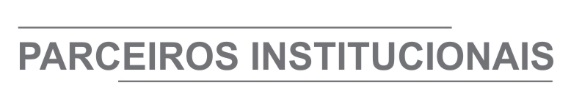 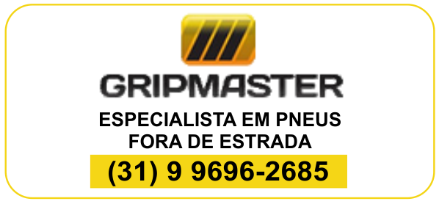 ÓRGÃO LICITANTE: URBEL/ SMOBI  ÓRGÃO LICITANTE: URBEL/ SMOBI  ÓRGÃO LICITANTE: URBEL/ SMOBI  EDITAL: AVISO CC 001/2021 PROCESSO N.º 01-018.423/21-10EDITAL: AVISO CC 001/2021 PROCESSO N.º 01-018.423/21-10EDITAL: AVISO CC 001/2021 PROCESSO N.º 01-018.423/21-10Endereço: Av. do Contorno, 6.664, 1º Andar, SavassiDe segunda a sexta-feira, no horário de 09h00 às 12h00 e de 14h00 às 16h00 Informações: www.prefeitura.pbh.gov.br/licitacoes - urbel.dmr@pbh.gov.brEndereço: Av. do Contorno, 6.664, 1º Andar, SavassiDe segunda a sexta-feira, no horário de 09h00 às 12h00 e de 14h00 às 16h00 Informações: www.prefeitura.pbh.gov.br/licitacoes - urbel.dmr@pbh.gov.brEndereço: Av. do Contorno, 6.664, 1º Andar, SavassiDe segunda a sexta-feira, no horário de 09h00 às 12h00 e de 14h00 às 16h00 Informações: www.prefeitura.pbh.gov.br/licitacoes - urbel.dmr@pbh.gov.brEndereço: Av. do Contorno, 6.664, 1º Andar, SavassiDe segunda a sexta-feira, no horário de 09h00 às 12h00 e de 14h00 às 16h00 Informações: www.prefeitura.pbh.gov.br/licitacoes - urbel.dmr@pbh.gov.brEndereço: Av. do Contorno, 6.664, 1º Andar, SavassiDe segunda a sexta-feira, no horário de 09h00 às 12h00 e de 14h00 às 16h00 Informações: www.prefeitura.pbh.gov.br/licitacoes - urbel.dmr@pbh.gov.brEndereço: Av. do Contorno, 6.664, 1º Andar, SavassiDe segunda a sexta-feira, no horário de 09h00 às 12h00 e de 14h00 às 16h00 Informações: www.prefeitura.pbh.gov.br/licitacoes - urbel.dmr@pbh.gov.brOBJETO: Serviços e Obras de Urbanização da Rua Tirol, no Conjunto Taquaril. MODALIDADE: Concorrência. TIPO DE LICITAÇÃO: Menor Preço, aferido de forma global. REGIME DE EXECUÇÃO: Empreitada por Preço Unitário. OBJETO: Serviços e Obras de Urbanização da Rua Tirol, no Conjunto Taquaril. MODALIDADE: Concorrência. TIPO DE LICITAÇÃO: Menor Preço, aferido de forma global. REGIME DE EXECUÇÃO: Empreitada por Preço Unitário. OBJETO: Serviços e Obras de Urbanização da Rua Tirol, no Conjunto Taquaril. MODALIDADE: Concorrência. TIPO DE LICITAÇÃO: Menor Preço, aferido de forma global. REGIME DE EXECUÇÃO: Empreitada por Preço Unitário. OBJETO: Serviços e Obras de Urbanização da Rua Tirol, no Conjunto Taquaril. MODALIDADE: Concorrência. TIPO DE LICITAÇÃO: Menor Preço, aferido de forma global. REGIME DE EXECUÇÃO: Empreitada por Preço Unitário. DATAS: Entrega: 07/06/2021 até às 17:00Abertura: 08/06/2021 às 09:00Prazo de execução: conforme edital.DATAS: Entrega: 07/06/2021 até às 17:00Abertura: 08/06/2021 às 09:00Prazo de execução: conforme edital.VALORESVALORESVALORESVALORESVALORESVALORESValor Estimado da ObraCapital Social Igual ou SuperiorGarantia de PropostaGarantia de PropostaGarantia de PropostaValor do EditalR$ R$ 1.605.682,75R$ -R$ -R$ -R$ -R$ -CAPACIDADE TÉCNICA: Atestado(s) de Capacidade Técnico-Profissional fornecido(s) por pessoa(s) jurídica(s) de direito público ou privado, devidamente registrado(s) na entidade profissional competente, de que o profissional, comprovadamente integrante do quadro permanente da LICITANTE e devidamente registrado na entidade profissional competente, executou, na qualidade de responsável técnico, obras de infraestrutura urbana.CAPACIDADE TÉCNICA: Atestado(s) de Capacidade Técnico-Profissional fornecido(s) por pessoa(s) jurídica(s) de direito público ou privado, devidamente registrado(s) na entidade profissional competente, de que o profissional, comprovadamente integrante do quadro permanente da LICITANTE e devidamente registrado na entidade profissional competente, executou, na qualidade de responsável técnico, obras de infraestrutura urbana.CAPACIDADE TÉCNICA: Atestado(s) de Capacidade Técnico-Profissional fornecido(s) por pessoa(s) jurídica(s) de direito público ou privado, devidamente registrado(s) na entidade profissional competente, de que o profissional, comprovadamente integrante do quadro permanente da LICITANTE e devidamente registrado na entidade profissional competente, executou, na qualidade de responsável técnico, obras de infraestrutura urbana.CAPACIDADE TÉCNICA: Atestado(s) de Capacidade Técnico-Profissional fornecido(s) por pessoa(s) jurídica(s) de direito público ou privado, devidamente registrado(s) na entidade profissional competente, de que o profissional, comprovadamente integrante do quadro permanente da LICITANTE e devidamente registrado na entidade profissional competente, executou, na qualidade de responsável técnico, obras de infraestrutura urbana.CAPACIDADE TÉCNICA: Atestado(s) de Capacidade Técnico-Profissional fornecido(s) por pessoa(s) jurídica(s) de direito público ou privado, devidamente registrado(s) na entidade profissional competente, de que o profissional, comprovadamente integrante do quadro permanente da LICITANTE e devidamente registrado na entidade profissional competente, executou, na qualidade de responsável técnico, obras de infraestrutura urbana.CAPACIDADE TÉCNICA: Atestado(s) de Capacidade Técnico-Profissional fornecido(s) por pessoa(s) jurídica(s) de direito público ou privado, devidamente registrado(s) na entidade profissional competente, de que o profissional, comprovadamente integrante do quadro permanente da LICITANTE e devidamente registrado na entidade profissional competente, executou, na qualidade de responsável técnico, obras de infraestrutura urbana.CAPACIDADE OPERACIONAL: Atestado(s) de capacidade técnico-operacional fornecido(s) por pessoa(s) jurídica(s) de direito público ou privado, comprovando que a LICITANTE executou, diretamente, obras de infraestrutura, comprovando a execução das seguintes atividades relevantes: 10.5.3.2.1 Serviços de pavimentação; 10.5.3.2.2 Serviços de drenagem; 10.5.3.2.3 Serviço de contenção.CAPACIDADE OPERACIONAL: Atestado(s) de capacidade técnico-operacional fornecido(s) por pessoa(s) jurídica(s) de direito público ou privado, comprovando que a LICITANTE executou, diretamente, obras de infraestrutura, comprovando a execução das seguintes atividades relevantes: 10.5.3.2.1 Serviços de pavimentação; 10.5.3.2.2 Serviços de drenagem; 10.5.3.2.3 Serviço de contenção.CAPACIDADE OPERACIONAL: Atestado(s) de capacidade técnico-operacional fornecido(s) por pessoa(s) jurídica(s) de direito público ou privado, comprovando que a LICITANTE executou, diretamente, obras de infraestrutura, comprovando a execução das seguintes atividades relevantes: 10.5.3.2.1 Serviços de pavimentação; 10.5.3.2.2 Serviços de drenagem; 10.5.3.2.3 Serviço de contenção.CAPACIDADE OPERACIONAL: Atestado(s) de capacidade técnico-operacional fornecido(s) por pessoa(s) jurídica(s) de direito público ou privado, comprovando que a LICITANTE executou, diretamente, obras de infraestrutura, comprovando a execução das seguintes atividades relevantes: 10.5.3.2.1 Serviços de pavimentação; 10.5.3.2.2 Serviços de drenagem; 10.5.3.2.3 Serviço de contenção.CAPACIDADE OPERACIONAL: Atestado(s) de capacidade técnico-operacional fornecido(s) por pessoa(s) jurídica(s) de direito público ou privado, comprovando que a LICITANTE executou, diretamente, obras de infraestrutura, comprovando a execução das seguintes atividades relevantes: 10.5.3.2.1 Serviços de pavimentação; 10.5.3.2.2 Serviços de drenagem; 10.5.3.2.3 Serviço de contenção.CAPACIDADE OPERACIONAL: Atestado(s) de capacidade técnico-operacional fornecido(s) por pessoa(s) jurídica(s) de direito público ou privado, comprovando que a LICITANTE executou, diretamente, obras de infraestrutura, comprovando a execução das seguintes atividades relevantes: 10.5.3.2.1 Serviços de pavimentação; 10.5.3.2.2 Serviços de drenagem; 10.5.3.2.3 Serviço de contenção.ÍNDICES ECONÔMICOS: Índice de Liquidez Corrente (ILC), igual ou superior a documento arquivado na Junta Comercial ou no Cartório competente demonstrativo de 1,50 (um inteiro e cinquenta centésimos).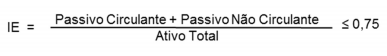 ÍNDICES ECONÔMICOS: Índice de Liquidez Corrente (ILC), igual ou superior a documento arquivado na Junta Comercial ou no Cartório competente demonstrativo de 1,50 (um inteiro e cinquenta centésimos).ÍNDICES ECONÔMICOS: Índice de Liquidez Corrente (ILC), igual ou superior a documento arquivado na Junta Comercial ou no Cartório competente demonstrativo de 1,50 (um inteiro e cinquenta centésimos).ÍNDICES ECONÔMICOS: Índice de Liquidez Corrente (ILC), igual ou superior a documento arquivado na Junta Comercial ou no Cartório competente demonstrativo de 1,50 (um inteiro e cinquenta centésimos).ÍNDICES ECONÔMICOS: Índice de Liquidez Corrente (ILC), igual ou superior a documento arquivado na Junta Comercial ou no Cartório competente demonstrativo de 1,50 (um inteiro e cinquenta centésimos).ÍNDICES ECONÔMICOS: Índice de Liquidez Corrente (ILC), igual ou superior a documento arquivado na Junta Comercial ou no Cartório competente demonstrativo de 1,50 (um inteiro e cinquenta centésimos).OBSERVAÇÕES: OBTENÇÃO DO EDITAL: O texto integral do edital e seus anexos estarão à disposição dos interessados no site https://prefeitura.pbh.gov.br/licitacoes. Caso o interessado não consiga acessá-lo pelo site poderá retirá-lo na SUAD – Protocolo Geral da URBEL, localizada em Belo Horizonte/ MG, na Av. do Contorno, 6.664, 1º Andar, Savassi, segunda a sexta-feira, de 09h às 15h, mediante agendamento prévio junto à Comissão Permanente de Licitação pelo e-mail cpl.urbel@pbh.gov.br, em meio digital, mediante o fornecimento pelo interessado de um CD-R ou DVD-R não utilizado e/ou por cópia reprográfica, à exceção do Apêndice VI do Anexo I, com a comprovação de recolhimento do valor conforme previsão editalícias. urbel.dmr@pbh.gov.br.Clique aqui para obter informações do edital.OBSERVAÇÕES: OBTENÇÃO DO EDITAL: O texto integral do edital e seus anexos estarão à disposição dos interessados no site https://prefeitura.pbh.gov.br/licitacoes. Caso o interessado não consiga acessá-lo pelo site poderá retirá-lo na SUAD – Protocolo Geral da URBEL, localizada em Belo Horizonte/ MG, na Av. do Contorno, 6.664, 1º Andar, Savassi, segunda a sexta-feira, de 09h às 15h, mediante agendamento prévio junto à Comissão Permanente de Licitação pelo e-mail cpl.urbel@pbh.gov.br, em meio digital, mediante o fornecimento pelo interessado de um CD-R ou DVD-R não utilizado e/ou por cópia reprográfica, à exceção do Apêndice VI do Anexo I, com a comprovação de recolhimento do valor conforme previsão editalícias. urbel.dmr@pbh.gov.br.Clique aqui para obter informações do edital.OBSERVAÇÕES: OBTENÇÃO DO EDITAL: O texto integral do edital e seus anexos estarão à disposição dos interessados no site https://prefeitura.pbh.gov.br/licitacoes. Caso o interessado não consiga acessá-lo pelo site poderá retirá-lo na SUAD – Protocolo Geral da URBEL, localizada em Belo Horizonte/ MG, na Av. do Contorno, 6.664, 1º Andar, Savassi, segunda a sexta-feira, de 09h às 15h, mediante agendamento prévio junto à Comissão Permanente de Licitação pelo e-mail cpl.urbel@pbh.gov.br, em meio digital, mediante o fornecimento pelo interessado de um CD-R ou DVD-R não utilizado e/ou por cópia reprográfica, à exceção do Apêndice VI do Anexo I, com a comprovação de recolhimento do valor conforme previsão editalícias. urbel.dmr@pbh.gov.br.Clique aqui para obter informações do edital.OBSERVAÇÕES: OBTENÇÃO DO EDITAL: O texto integral do edital e seus anexos estarão à disposição dos interessados no site https://prefeitura.pbh.gov.br/licitacoes. Caso o interessado não consiga acessá-lo pelo site poderá retirá-lo na SUAD – Protocolo Geral da URBEL, localizada em Belo Horizonte/ MG, na Av. do Contorno, 6.664, 1º Andar, Savassi, segunda a sexta-feira, de 09h às 15h, mediante agendamento prévio junto à Comissão Permanente de Licitação pelo e-mail cpl.urbel@pbh.gov.br, em meio digital, mediante o fornecimento pelo interessado de um CD-R ou DVD-R não utilizado e/ou por cópia reprográfica, à exceção do Apêndice VI do Anexo I, com a comprovação de recolhimento do valor conforme previsão editalícias. urbel.dmr@pbh.gov.br.Clique aqui para obter informações do edital.OBSERVAÇÕES: OBTENÇÃO DO EDITAL: O texto integral do edital e seus anexos estarão à disposição dos interessados no site https://prefeitura.pbh.gov.br/licitacoes. Caso o interessado não consiga acessá-lo pelo site poderá retirá-lo na SUAD – Protocolo Geral da URBEL, localizada em Belo Horizonte/ MG, na Av. do Contorno, 6.664, 1º Andar, Savassi, segunda a sexta-feira, de 09h às 15h, mediante agendamento prévio junto à Comissão Permanente de Licitação pelo e-mail cpl.urbel@pbh.gov.br, em meio digital, mediante o fornecimento pelo interessado de um CD-R ou DVD-R não utilizado e/ou por cópia reprográfica, à exceção do Apêndice VI do Anexo I, com a comprovação de recolhimento do valor conforme previsão editalícias. urbel.dmr@pbh.gov.br.Clique aqui para obter informações do edital.OBSERVAÇÕES: OBTENÇÃO DO EDITAL: O texto integral do edital e seus anexos estarão à disposição dos interessados no site https://prefeitura.pbh.gov.br/licitacoes. Caso o interessado não consiga acessá-lo pelo site poderá retirá-lo na SUAD – Protocolo Geral da URBEL, localizada em Belo Horizonte/ MG, na Av. do Contorno, 6.664, 1º Andar, Savassi, segunda a sexta-feira, de 09h às 15h, mediante agendamento prévio junto à Comissão Permanente de Licitação pelo e-mail cpl.urbel@pbh.gov.br, em meio digital, mediante o fornecimento pelo interessado de um CD-R ou DVD-R não utilizado e/ou por cópia reprográfica, à exceção do Apêndice VI do Anexo I, com a comprovação de recolhimento do valor conforme previsão editalícias. urbel.dmr@pbh.gov.br.Clique aqui para obter informações do edital.ÓRGÃO LICITANTE: - TRIBUNAL DE JUSTIÇA DO ESTADO DE MINAS GERAISÓRGÃO LICITANTE: - TRIBUNAL DE JUSTIÇA DO ESTADO DE MINAS GERAISEDITAL: EDITAL Nº 55/2021 EDITAL: EDITAL Nº 55/2021 EDITAL: EDITAL Nº 55/2021 Endereço: Rua Gonçalves Dias, 1260 – Funcionários – Belo Horizonte/MG.Informações: Telefone: (31) 3249-8033 e 3249-8034. E-mail licit@tjmg.jus.br. Endereço: Rua Gonçalves Dias, 1260 – Funcionários – Belo Horizonte/MG.Informações: Telefone: (31) 3249-8033 e 3249-8034. E-mail licit@tjmg.jus.br. Endereço: Rua Gonçalves Dias, 1260 – Funcionários – Belo Horizonte/MG.Informações: Telefone: (31) 3249-8033 e 3249-8034. E-mail licit@tjmg.jus.br. Endereço: Rua Gonçalves Dias, 1260 – Funcionários – Belo Horizonte/MG.Informações: Telefone: (31) 3249-8033 e 3249-8034. E-mail licit@tjmg.jus.br. Endereço: Rua Gonçalves Dias, 1260 – Funcionários – Belo Horizonte/MG.Informações: Telefone: (31) 3249-8033 e 3249-8034. E-mail licit@tjmg.jus.br. OBJETO: RETOMADA DA OBRA DE CONSTRUÇÃO DO NOVO PRÉDIO DO FÓRUM DA COMARCA DE IBIRITÉ, CONFORME PROJETO BÁSICO E DEMAIS ANEXOS, PARTES INTEGRANTES E INSEPARÁVEIS DESTE EDITA.OBJETO: RETOMADA DA OBRA DE CONSTRUÇÃO DO NOVO PRÉDIO DO FÓRUM DA COMARCA DE IBIRITÉ, CONFORME PROJETO BÁSICO E DEMAIS ANEXOS, PARTES INTEGRANTES E INSEPARÁVEIS DESTE EDITA.DATAS:Data para Entrega dos Envelopes: 17/06/21 às 17:00Data Abertura dos envelopes: 18/06/21 às 09:00 Prazo de Execução: DATAS:Data para Entrega dos Envelopes: 17/06/21 às 17:00Data Abertura dos envelopes: 18/06/21 às 09:00 Prazo de Execução: DATAS:Data para Entrega dos Envelopes: 17/06/21 às 17:00Data Abertura dos envelopes: 18/06/21 às 09:00 Prazo de Execução: VALORESVALORESVALORESVALORESVALORESValor Estimado da ObraCapital Social Capital Social Garantia de PropostaValor do EditalR$ 25.860.608,53Patrimônio Líquido: O licitante deverá comprovar por meio de Balanço Patrimonial que possui patrimônio líquido no valor mínimo de 10% (dez por cento) do valor informado no Item 2 deste edital.Patrimônio Líquido: O licitante deverá comprovar por meio de Balanço Patrimonial que possui patrimônio líquido no valor mínimo de 10% (dez por cento) do valor informado no Item 2 deste edital.R$ -R$ -CAPACIDADE TÉCNICA: Atestado de Capacidade Técnico-Profissional comprovando aptidão para desempenho de atividade pertinente e compatível em características com o objeto da licitação, em nome de profissional(is) de nível superior ou outros devidamente reconhecidos pela entidade competente, que tenha(m)vínculo profissional formal com a licitante, devidamente comprovado por documentação pertinente, na data prevista para a entrega da proposta e que constem na Certidão de Registro do CREA ou CAU como responsável técnico do licitante. Tal(is) atestado(s), devidamente registrado(s) no CREA ou CAU, deverá(ão) ter sido emitido(s) por pessoa jurídica de direito público ou privado, e estar acompanhado(s) da(s) respectiva(s) Certidão(ões) de Acervo Técnico – CAT, que comprove(m) a execução das seguintes parcelas de maior relevância técnica e valor significativo:Construção de edificações; Instalações elétricas de baixa tensão em edificações.CAPACIDADE TÉCNICA: Atestado de Capacidade Técnico-Profissional comprovando aptidão para desempenho de atividade pertinente e compatível em características com o objeto da licitação, em nome de profissional(is) de nível superior ou outros devidamente reconhecidos pela entidade competente, que tenha(m)vínculo profissional formal com a licitante, devidamente comprovado por documentação pertinente, na data prevista para a entrega da proposta e que constem na Certidão de Registro do CREA ou CAU como responsável técnico do licitante. Tal(is) atestado(s), devidamente registrado(s) no CREA ou CAU, deverá(ão) ter sido emitido(s) por pessoa jurídica de direito público ou privado, e estar acompanhado(s) da(s) respectiva(s) Certidão(ões) de Acervo Técnico – CAT, que comprove(m) a execução das seguintes parcelas de maior relevância técnica e valor significativo:Construção de edificações; Instalações elétricas de baixa tensão em edificações.CAPACIDADE TÉCNICA: Atestado de Capacidade Técnico-Profissional comprovando aptidão para desempenho de atividade pertinente e compatível em características com o objeto da licitação, em nome de profissional(is) de nível superior ou outros devidamente reconhecidos pela entidade competente, que tenha(m)vínculo profissional formal com a licitante, devidamente comprovado por documentação pertinente, na data prevista para a entrega da proposta e que constem na Certidão de Registro do CREA ou CAU como responsável técnico do licitante. Tal(is) atestado(s), devidamente registrado(s) no CREA ou CAU, deverá(ão) ter sido emitido(s) por pessoa jurídica de direito público ou privado, e estar acompanhado(s) da(s) respectiva(s) Certidão(ões) de Acervo Técnico – CAT, que comprove(m) a execução das seguintes parcelas de maior relevância técnica e valor significativo:Construção de edificações; Instalações elétricas de baixa tensão em edificações.CAPACIDADE TÉCNICA: Atestado de Capacidade Técnico-Profissional comprovando aptidão para desempenho de atividade pertinente e compatível em características com o objeto da licitação, em nome de profissional(is) de nível superior ou outros devidamente reconhecidos pela entidade competente, que tenha(m)vínculo profissional formal com a licitante, devidamente comprovado por documentação pertinente, na data prevista para a entrega da proposta e que constem na Certidão de Registro do CREA ou CAU como responsável técnico do licitante. Tal(is) atestado(s), devidamente registrado(s) no CREA ou CAU, deverá(ão) ter sido emitido(s) por pessoa jurídica de direito público ou privado, e estar acompanhado(s) da(s) respectiva(s) Certidão(ões) de Acervo Técnico – CAT, que comprove(m) a execução das seguintes parcelas de maior relevância técnica e valor significativo:Construção de edificações; Instalações elétricas de baixa tensão em edificações.CAPACIDADE TÉCNICA: Atestado de Capacidade Técnico-Profissional comprovando aptidão para desempenho de atividade pertinente e compatível em características com o objeto da licitação, em nome de profissional(is) de nível superior ou outros devidamente reconhecidos pela entidade competente, que tenha(m)vínculo profissional formal com a licitante, devidamente comprovado por documentação pertinente, na data prevista para a entrega da proposta e que constem na Certidão de Registro do CREA ou CAU como responsável técnico do licitante. Tal(is) atestado(s), devidamente registrado(s) no CREA ou CAU, deverá(ão) ter sido emitido(s) por pessoa jurídica de direito público ou privado, e estar acompanhado(s) da(s) respectiva(s) Certidão(ões) de Acervo Técnico – CAT, que comprove(m) a execução das seguintes parcelas de maior relevância técnica e valor significativo:Construção de edificações; Instalações elétricas de baixa tensão em edificações.CAPACIDADE OPERACIONAL:Atestado de Capacidade Técnico-Operacional emitido(s) por pessoa jurídica de direito público ou privado, comprovando aptidão para desempenho de atividade pertinente e compatível em características tecnológica e operacionais, quantidades e prazos com o objeto da licitação, em nome do profissional, mas que conste a licitante como executora do serviço. O(s) atestado(s) deverão estar acompanhado(s) da(s) respectiva(s) Certidão(ões) de Acervo Técnico – CAT (CAT/CAT-A) emitida(s) pelo CREA ou CAU, em nome dos profissionais vinculados aos referidos atestados, como forma de conferir autenticidade e veracidade à comprovação da execução das seguintes parcelas de maior relevância técnica e valor significativo: Construção de edificações com, no mínimo, 2.500,00m²; Instalações elétricas de baixa tensão em edificações com carga instalada ou demandada de no mínimo 180kVA ou 170kWCAPACIDADE OPERACIONAL:Atestado de Capacidade Técnico-Operacional emitido(s) por pessoa jurídica de direito público ou privado, comprovando aptidão para desempenho de atividade pertinente e compatível em características tecnológica e operacionais, quantidades e prazos com o objeto da licitação, em nome do profissional, mas que conste a licitante como executora do serviço. O(s) atestado(s) deverão estar acompanhado(s) da(s) respectiva(s) Certidão(ões) de Acervo Técnico – CAT (CAT/CAT-A) emitida(s) pelo CREA ou CAU, em nome dos profissionais vinculados aos referidos atestados, como forma de conferir autenticidade e veracidade à comprovação da execução das seguintes parcelas de maior relevância técnica e valor significativo: Construção de edificações com, no mínimo, 2.500,00m²; Instalações elétricas de baixa tensão em edificações com carga instalada ou demandada de no mínimo 180kVA ou 170kWCAPACIDADE OPERACIONAL:Atestado de Capacidade Técnico-Operacional emitido(s) por pessoa jurídica de direito público ou privado, comprovando aptidão para desempenho de atividade pertinente e compatível em características tecnológica e operacionais, quantidades e prazos com o objeto da licitação, em nome do profissional, mas que conste a licitante como executora do serviço. O(s) atestado(s) deverão estar acompanhado(s) da(s) respectiva(s) Certidão(ões) de Acervo Técnico – CAT (CAT/CAT-A) emitida(s) pelo CREA ou CAU, em nome dos profissionais vinculados aos referidos atestados, como forma de conferir autenticidade e veracidade à comprovação da execução das seguintes parcelas de maior relevância técnica e valor significativo: Construção de edificações com, no mínimo, 2.500,00m²; Instalações elétricas de baixa tensão em edificações com carga instalada ou demandada de no mínimo 180kVA ou 170kWCAPACIDADE OPERACIONAL:Atestado de Capacidade Técnico-Operacional emitido(s) por pessoa jurídica de direito público ou privado, comprovando aptidão para desempenho de atividade pertinente e compatível em características tecnológica e operacionais, quantidades e prazos com o objeto da licitação, em nome do profissional, mas que conste a licitante como executora do serviço. O(s) atestado(s) deverão estar acompanhado(s) da(s) respectiva(s) Certidão(ões) de Acervo Técnico – CAT (CAT/CAT-A) emitida(s) pelo CREA ou CAU, em nome dos profissionais vinculados aos referidos atestados, como forma de conferir autenticidade e veracidade à comprovação da execução das seguintes parcelas de maior relevância técnica e valor significativo: Construção de edificações com, no mínimo, 2.500,00m²; Instalações elétricas de baixa tensão em edificações com carga instalada ou demandada de no mínimo 180kVA ou 170kWCAPACIDADE OPERACIONAL:Atestado de Capacidade Técnico-Operacional emitido(s) por pessoa jurídica de direito público ou privado, comprovando aptidão para desempenho de atividade pertinente e compatível em características tecnológica e operacionais, quantidades e prazos com o objeto da licitação, em nome do profissional, mas que conste a licitante como executora do serviço. O(s) atestado(s) deverão estar acompanhado(s) da(s) respectiva(s) Certidão(ões) de Acervo Técnico – CAT (CAT/CAT-A) emitida(s) pelo CREA ou CAU, em nome dos profissionais vinculados aos referidos atestados, como forma de conferir autenticidade e veracidade à comprovação da execução das seguintes parcelas de maior relevância técnica e valor significativo: Construção de edificações com, no mínimo, 2.500,00m²; Instalações elétricas de baixa tensão em edificações com carga instalada ou demandada de no mínimo 180kVA ou 170kW ÍNDICES ECONÔMICOS:  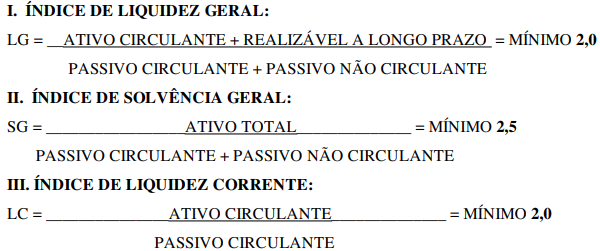  ÍNDICES ECONÔMICOS:   ÍNDICES ECONÔMICOS:   ÍNDICES ECONÔMICOS:   ÍNDICES ECONÔMICOS:  OBS.: DA VISITA PRÉVIA 5.1. Será facultada à LICITANTE visitar o local da obra para obter as informações necessárias para a elaboração da Proposta, correndo por sua conta os custos respectivos. 5.1.1. As visitas deverão ser realizadas em conjunto com representantes do TJMG, no local destinado à obra, no seguinte endereço: Local: Comarca de Ibirité Endereço: Rodovia Renato Brandão Azeredo, nº 841, Bairro Piratininga, Ibirité/MG Telefones: (31) 3533-1555 ou (31) 3533-4718 Horário: 12h às 17h.Clique aqui para obter informações do edital. OBS.: DA VISITA PRÉVIA 5.1. Será facultada à LICITANTE visitar o local da obra para obter as informações necessárias para a elaboração da Proposta, correndo por sua conta os custos respectivos. 5.1.1. As visitas deverão ser realizadas em conjunto com representantes do TJMG, no local destinado à obra, no seguinte endereço: Local: Comarca de Ibirité Endereço: Rodovia Renato Brandão Azeredo, nº 841, Bairro Piratininga, Ibirité/MG Telefones: (31) 3533-1555 ou (31) 3533-4718 Horário: 12h às 17h.Clique aqui para obter informações do edital. OBS.: DA VISITA PRÉVIA 5.1. Será facultada à LICITANTE visitar o local da obra para obter as informações necessárias para a elaboração da Proposta, correndo por sua conta os custos respectivos. 5.1.1. As visitas deverão ser realizadas em conjunto com representantes do TJMG, no local destinado à obra, no seguinte endereço: Local: Comarca de Ibirité Endereço: Rodovia Renato Brandão Azeredo, nº 841, Bairro Piratininga, Ibirité/MG Telefones: (31) 3533-1555 ou (31) 3533-4718 Horário: 12h às 17h.Clique aqui para obter informações do edital. OBS.: DA VISITA PRÉVIA 5.1. Será facultada à LICITANTE visitar o local da obra para obter as informações necessárias para a elaboração da Proposta, correndo por sua conta os custos respectivos. 5.1.1. As visitas deverão ser realizadas em conjunto com representantes do TJMG, no local destinado à obra, no seguinte endereço: Local: Comarca de Ibirité Endereço: Rodovia Renato Brandão Azeredo, nº 841, Bairro Piratininga, Ibirité/MG Telefones: (31) 3533-1555 ou (31) 3533-4718 Horário: 12h às 17h.Clique aqui para obter informações do edital. OBS.: DA VISITA PRÉVIA 5.1. Será facultada à LICITANTE visitar o local da obra para obter as informações necessárias para a elaboração da Proposta, correndo por sua conta os custos respectivos. 5.1.1. As visitas deverão ser realizadas em conjunto com representantes do TJMG, no local destinado à obra, no seguinte endereço: Local: Comarca de Ibirité Endereço: Rodovia Renato Brandão Azeredo, nº 841, Bairro Piratininga, Ibirité/MG Telefones: (31) 3533-1555 ou (31) 3533-4718 Horário: 12h às 17h.Clique aqui para obter informações do edital. ÓRGÃO LICITANTE: DEPARTAMENTO DE EDIFICAÇÕES E ESTRADAS DE RODAGEM DE MINAS GERAIS - DEREDITAL:  DER AVISO DE LICITAÇÃO EDITAL Nº: 046/2021. PROCESSO SEI Nº: 2300.01.0093464/2021-57 - CONCORRÊNCIAEndereço: Av. dos Andradas, 1.120, sala 1009, Belo Horizonte/MG.Informações: Telefone: 3235-1272  - site www.der.mg.gov.br  - E-mail: asl@deer.mg.gov.br  Endereço: Av. dos Andradas, 1.120, sala 1009, Belo Horizonte/MG.Informações: Telefone: 3235-1272  - site www.der.mg.gov.br  - E-mail: asl@deer.mg.gov.br  OBJETO: O DIRETOR GERAL DO DEPARTAMENTO DE EDIFICAÇÕES E ESTRADAS DE RODAGEM DO ESTADO DE MINAS GERAIS - DER/MG TORNA PÚBLICO QUE FARÁ REALIZAR, ATRAVÉS DA COMISSÃO PERMANENTE DE LICITAÇÃO, ÀS 09:00HS (NOVE HORAS) DO DIA 22/06/2021, EM SEU EDIFÍCIO-SEDE, À AV. DOS ANDRADAS, 1.120, SALA 1009, NESTA CAPITAL, CONCORRÊNCIA RECUPERAÇÃO FUNCIONAL DO PAVIMENTO NAS RODOVIAS MG-441 E MG-108, TRECHOS ENTRº MG-108 (LAJINHA) - DIVISA MG/ES / LAJINHA - ENTRº BR-262 A P/ VITÓRIA E ENTRº BR-262 B P/ BELO HORIZONTE, COM 52,50 KM DE EXTENSÃO. A EXECUÇÃO DOS SERVIÇOS ACIMA DESCRITOS ESTÁ RESTRITA AO ÂMBITO DE CIRCUNSCRIÇÃO DA 29ª URG DO DER/ MG – MANHUMIRIM, DE ACORDO COM EDITAL E COMPOSIÇÕES DE CUSTOS UNITÁRIOS CONSTANTES DO QUADRO DE QUANTIDADES, QUE ESTARÃO DISPONÍVEIS NO ENDEREÇO ACIMA CITADO E NO SITE WWW.DER.MG.GOV.BR, A PARTIR DO DIA 20/05/2021. DATAS: A entrega dos envelopes de proposta e documentação deverá ser realizada até às 17:00 do dia 21/06/2021Data de abertura: 22/06/2021/2021 às 09:00hsPrazo de execução: 08 meses.VALORESVALORESVALORESVALORESValor Estimado da ObraCapital Social Igual ou SuperiorGarantia de PropostaValor do EditalR$ 11.415.743,39 R$ -R$ 114.150,00R$ -CAPACIDADE TÉCNICA: ATESTADO (S) DE CAPACIDADE TÉCNICA DO RESPONSÁVEL TÉCNICO da empresa, fornecido por pessoa jurídica de direito público ou privado, devidamente certificado pelo Conselho Regional de Engenharia e Agronomia – CREA, acompanhado da respectiva Certidão de Acervo Técnico – CAT, comprovando ter executado serviços de drenagem e pavimentação em obra rodoviária.CAPACIDADE TÉCNICA: ATESTADO (S) DE CAPACIDADE TÉCNICA DO RESPONSÁVEL TÉCNICO da empresa, fornecido por pessoa jurídica de direito público ou privado, devidamente certificado pelo Conselho Regional de Engenharia e Agronomia – CREA, acompanhado da respectiva Certidão de Acervo Técnico – CAT, comprovando ter executado serviços de drenagem e pavimentação em obra rodoviária.CAPACIDADE TÉCNICA: ATESTADO (S) DE CAPACIDADE TÉCNICA DO RESPONSÁVEL TÉCNICO da empresa, fornecido por pessoa jurídica de direito público ou privado, devidamente certificado pelo Conselho Regional de Engenharia e Agronomia – CREA, acompanhado da respectiva Certidão de Acervo Técnico – CAT, comprovando ter executado serviços de drenagem e pavimentação em obra rodoviária.CAPACIDADE TÉCNICA: ATESTADO (S) DE CAPACIDADE TÉCNICA DO RESPONSÁVEL TÉCNICO da empresa, fornecido por pessoa jurídica de direito público ou privado, devidamente certificado pelo Conselho Regional de Engenharia e Agronomia – CREA, acompanhado da respectiva Certidão de Acervo Técnico – CAT, comprovando ter executado serviços de drenagem e pavimentação em obra rodoviária.CAPACIDADE OPERACIONAL: COMPROVAÇÃO DE APTIDÃO DE DESEMPENHO TÉCNICO DA LICITANTE, por meio de atestado (s) ou certidão (ões), fornecidos por pessoa jurídica de direito público ou privado, comprovando ter executado os serviços a seguir discriminados, nas quantidades mínimas, referentes a parcela de maior relevância técnica ou econômica. Concreto betuminoso usinado a quente 5.964,50 m³ Fresagem de pavimento 109.567,50 m² Sub-base ou base 2.268,00 m³CAPACIDADE OPERACIONAL: COMPROVAÇÃO DE APTIDÃO DE DESEMPENHO TÉCNICO DA LICITANTE, por meio de atestado (s) ou certidão (ões), fornecidos por pessoa jurídica de direito público ou privado, comprovando ter executado os serviços a seguir discriminados, nas quantidades mínimas, referentes a parcela de maior relevância técnica ou econômica. Concreto betuminoso usinado a quente 5.964,50 m³ Fresagem de pavimento 109.567,50 m² Sub-base ou base 2.268,00 m³CAPACIDADE OPERACIONAL: COMPROVAÇÃO DE APTIDÃO DE DESEMPENHO TÉCNICO DA LICITANTE, por meio de atestado (s) ou certidão (ões), fornecidos por pessoa jurídica de direito público ou privado, comprovando ter executado os serviços a seguir discriminados, nas quantidades mínimas, referentes a parcela de maior relevância técnica ou econômica. Concreto betuminoso usinado a quente 5.964,50 m³ Fresagem de pavimento 109.567,50 m² Sub-base ou base 2.268,00 m³CAPACIDADE OPERACIONAL: COMPROVAÇÃO DE APTIDÃO DE DESEMPENHO TÉCNICO DA LICITANTE, por meio de atestado (s) ou certidão (ões), fornecidos por pessoa jurídica de direito público ou privado, comprovando ter executado os serviços a seguir discriminados, nas quantidades mínimas, referentes a parcela de maior relevância técnica ou econômica. Concreto betuminoso usinado a quente 5.964,50 m³ Fresagem de pavimento 109.567,50 m² Sub-base ou base 2.268,00 m³ÍNDICES ECONÔMICOS: ILG – ILC – ISG igual ou maior (≥) a 1,0ÍNDICES ECONÔMICOS: ILG – ILC – ISG igual ou maior (≥) a 1,0ÍNDICES ECONÔMICOS: ILG – ILC – ISG igual ou maior (≥) a 1,0ÍNDICES ECONÔMICOS: ILG – ILC – ISG igual ou maior (≥) a 1,0OBSERVAÇÕES: A visita técnica ocorrerá nos dias 07/06/2021 e 08/06/2021, mediante agendamento. Informações complementares poderão ser obtidas pelo telefone 3235-1272 ou pelo site acima mencionado. Clique aqui para obter informações do edital.OBSERVAÇÕES: A visita técnica ocorrerá nos dias 07/06/2021 e 08/06/2021, mediante agendamento. Informações complementares poderão ser obtidas pelo telefone 3235-1272 ou pelo site acima mencionado. Clique aqui para obter informações do edital.OBSERVAÇÕES: A visita técnica ocorrerá nos dias 07/06/2021 e 08/06/2021, mediante agendamento. Informações complementares poderão ser obtidas pelo telefone 3235-1272 ou pelo site acima mencionado. Clique aqui para obter informações do edital.OBSERVAÇÕES: A visita técnica ocorrerá nos dias 07/06/2021 e 08/06/2021, mediante agendamento. Informações complementares poderão ser obtidas pelo telefone 3235-1272 ou pelo site acima mencionado. Clique aqui para obter informações do edital.ÓRGÃO LICITANTE: COMPANHIA DE GÁS DE MINAS GERAIS - GASMIGEDITAL: Rep. FMP-0001/21EDITAL: Rep. FMP-0001/21Endereço: Auditório do CD-RMBH da GASMIG, localizado na Av. Dr. José Américo Cansado Bahia, 1.009 – Cidade Industrial, Contagem/MG.Endereço: Auditório do CD-RMBH da GASMIG, localizado na Av. Dr. José Américo Cansado Bahia, 1.009 – Cidade Industrial, Contagem/MG.Endereço: Auditório do CD-RMBH da GASMIG, localizado na Av. Dr. José Américo Cansado Bahia, 1.009 – Cidade Industrial, Contagem/MG.OBJETO: AVISO DE EDITAL MODO DE DISPUTA FECHADO – MAIOR DESCONTO – REP FMP-0001/21 - CONTRATAÇÃO DE EMPRESA ESPECIALIZADA PARA PRESTAÇÃO DE SERVIÇOS DE AUXÍLIO À CAPTAÇÃO DE CLIENTES, CONSTRUÇÃO E MONTAGEM DE RAMAIS DE RUA E DE LIGAÇÃO, INSTALAÇÃO DE REDE INTERNA E CONVERSÃO DOS APARELHOS A GÁS, ASSISTÊNCIA TÉCNICA, SERVIÇOS DE MANUTENÇÃO, CONSERVAÇÃO DE INSTALAÇÕES, FAIXAS E DUTOS, PROJETO EXECUTIVO, CONSTRUÇÃO, MONTAGEM E ENSAIOS DE RDGN NA ÁREA DE ATUAÇÃO DO CENTRO DE DISTRIBUIÇÃO DA MANTIQUEIRA (CD-MANT), CONTEMPLANDO OS MUNICÍPIOS DE JUIZ DE FORA, BARBACENA, SÃO JOÃO DEL REY E NAZARENO, MAS NÃO SE LIMITANDO A ESSES, EM CONFORMIDADE COM O TERMO DE REFERÊNCIA ANEXO I E DEMAIS ANEXOS DO EDITAL.OBJETO: AVISO DE EDITAL MODO DE DISPUTA FECHADO – MAIOR DESCONTO – REP FMP-0001/21 - CONTRATAÇÃO DE EMPRESA ESPECIALIZADA PARA PRESTAÇÃO DE SERVIÇOS DE AUXÍLIO À CAPTAÇÃO DE CLIENTES, CONSTRUÇÃO E MONTAGEM DE RAMAIS DE RUA E DE LIGAÇÃO, INSTALAÇÃO DE REDE INTERNA E CONVERSÃO DOS APARELHOS A GÁS, ASSISTÊNCIA TÉCNICA, SERVIÇOS DE MANUTENÇÃO, CONSERVAÇÃO DE INSTALAÇÕES, FAIXAS E DUTOS, PROJETO EXECUTIVO, CONSTRUÇÃO, MONTAGEM E ENSAIOS DE RDGN NA ÁREA DE ATUAÇÃO DO CENTRO DE DISTRIBUIÇÃO DA MANTIQUEIRA (CD-MANT), CONTEMPLANDO OS MUNICÍPIOS DE JUIZ DE FORA, BARBACENA, SÃO JOÃO DEL REY E NAZARENO, MAS NÃO SE LIMITANDO A ESSES, EM CONFORMIDADE COM O TERMO DE REFERÊNCIA ANEXO I E DEMAIS ANEXOS DO EDITAL.DATAS: Entrega e abertura dos envelopes contendo as propostas comerciais e documentos de habilitação: dia 11/06/2021 às 10:00hO Edital estará disponível no site da GASMIG http://www.gasmig.com.br/Licitacoes/Paginas/Proximas-Aberturas.aspx, a partir do dia 20/05/2021. AVISO DE EDITAL – ADENDO 01 Edital GPR-0009/21 - Pregão Eletrônico. Encontra-se disponível no sítio da Bolsa Brasileira de Mercadorias www.bbmnetlicitacoes.com.br, o adendo nº 1 ao edital em referência, com a alteração do item 3 do Anexo 04 e das datas e dos horários limites previstos para o recebimento das propostas e as datas e horários estabelecidos para abertura e início da disputa. A partir de 08h00min do dia 23/04/2021 até 09h00min do dia 11/06/2021. Data da abertura da sessão pública: a partir de 09h30min do dia 11/06/2021. Data do início da etapa de lances: a partir de 14h30min do dia 11/06/2021. Permanecem inalteradas as demais condições do Edital.